РОЛЬ ЛЕСА В ПРИРОДЕ И ЖИЗНИ ЛЮДЕЙ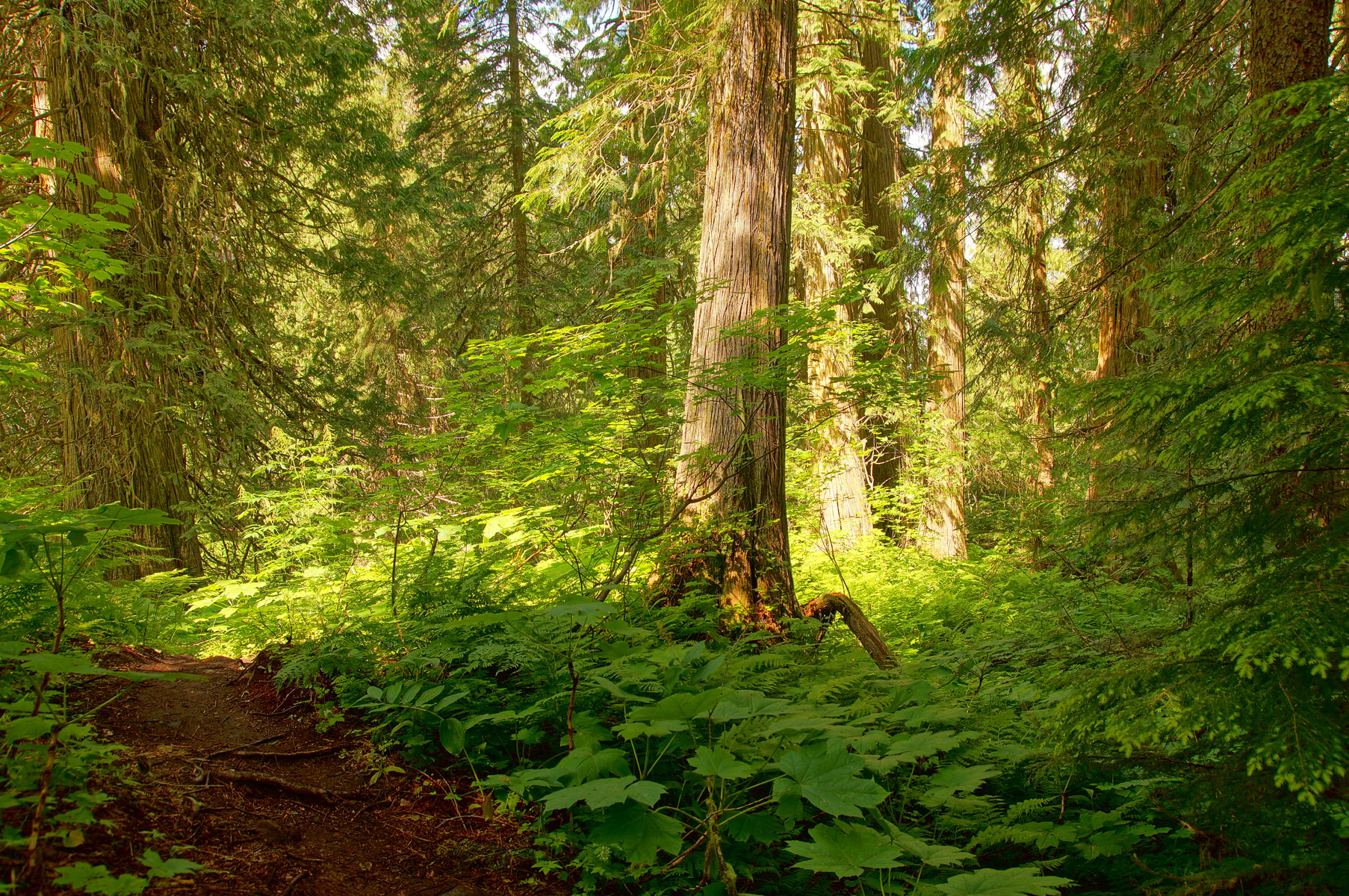 